Дары осени.С 13 сентября по 23 сентября 2022г. в группе «Гномики» проведен конкурс «Дары осени». В конкурсе приняли участие   8 семей: Пестова Никиты, Носорева Максима, Шебуняевой Валерии, Кравченко Киры, Русакова Данилы, Вавиловой Софии, Тимофеева Гриши, Стебельковой Дарины.  Работы, предоставленные на конкурс, очень интересные и изготовлены из овощей и фруктов в разной тематике: это и паровозик из картошки, гусеница из яблок, самолет из кабачка, букет из осенних листьев, корабль из кабачка, Золушка с каретой «Тыква», зонтик , ежик на полянке, Чиполино в лодке. Все  награждены грамотами.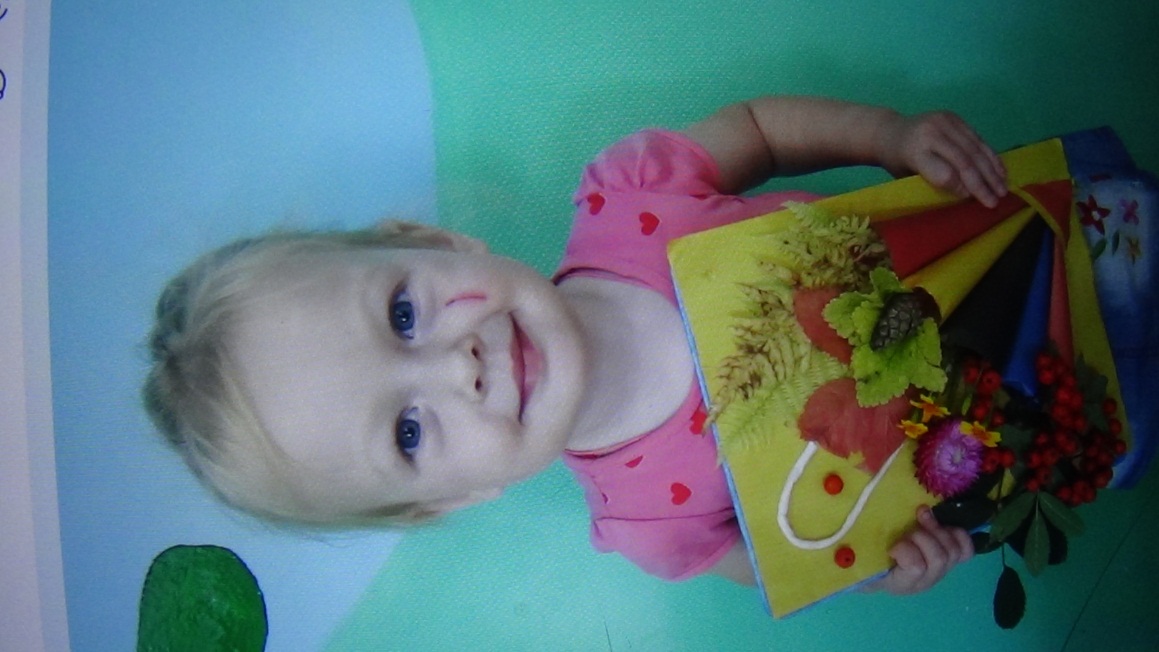 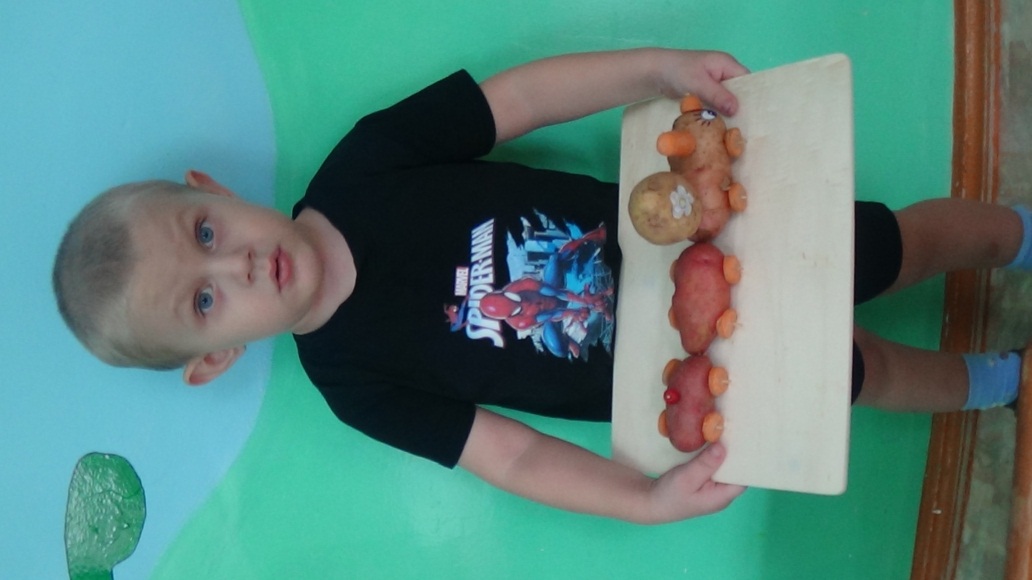 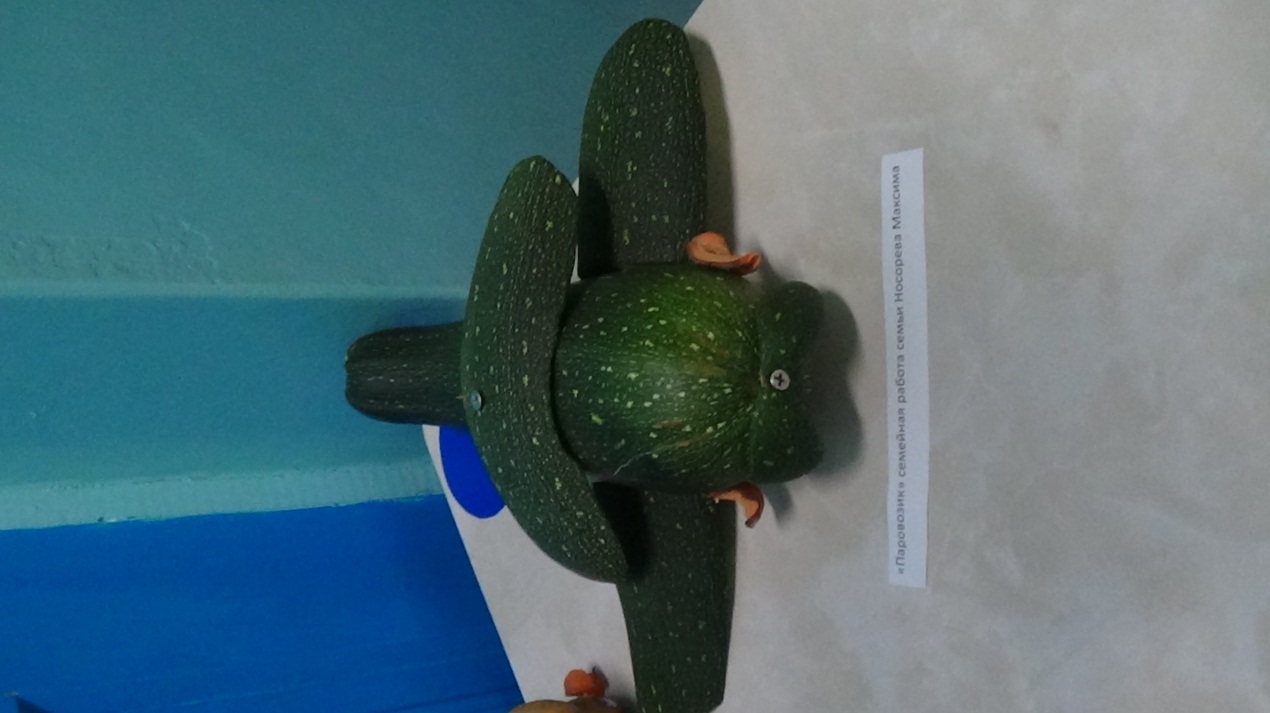 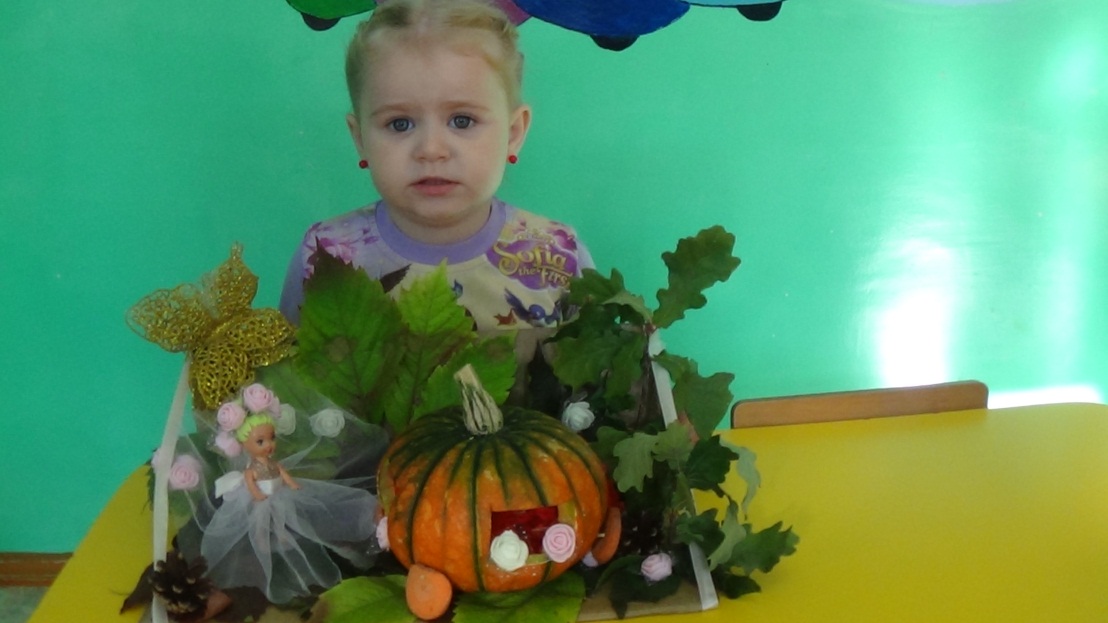 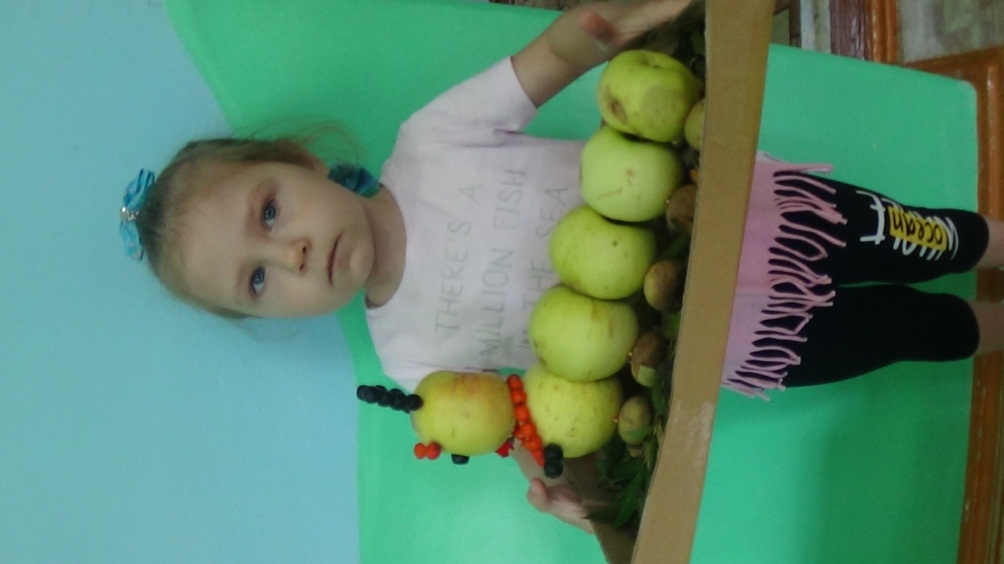 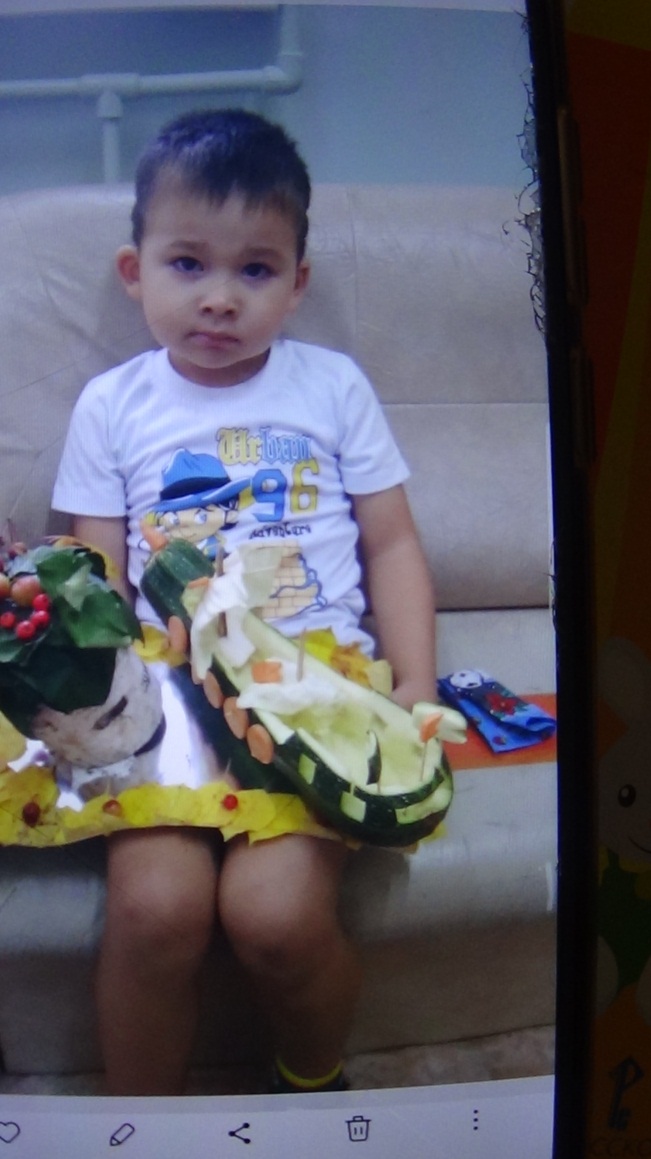 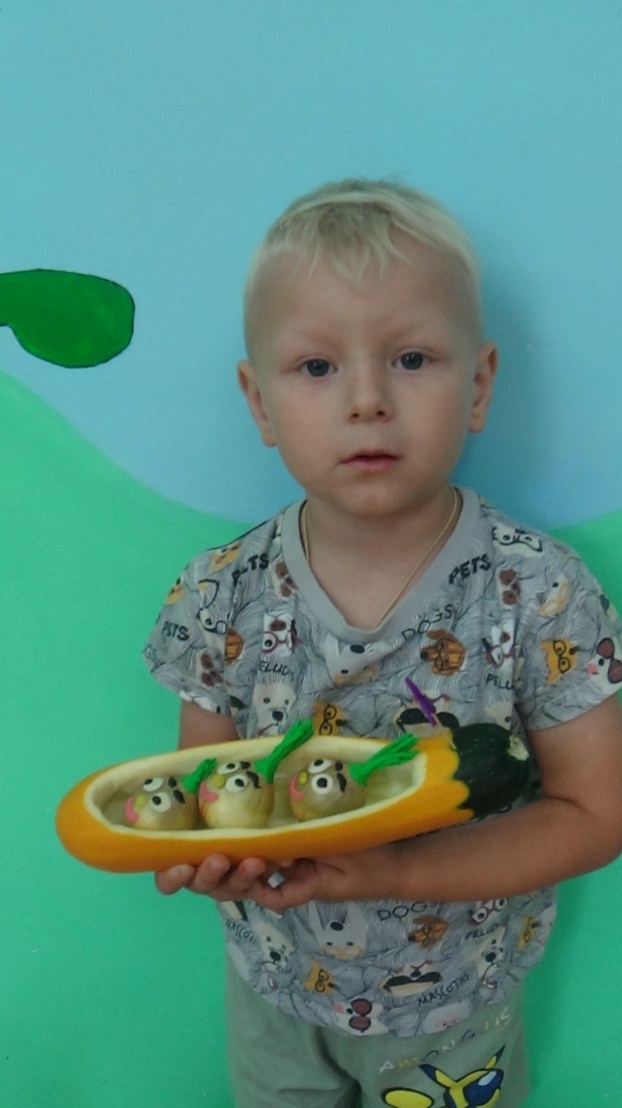 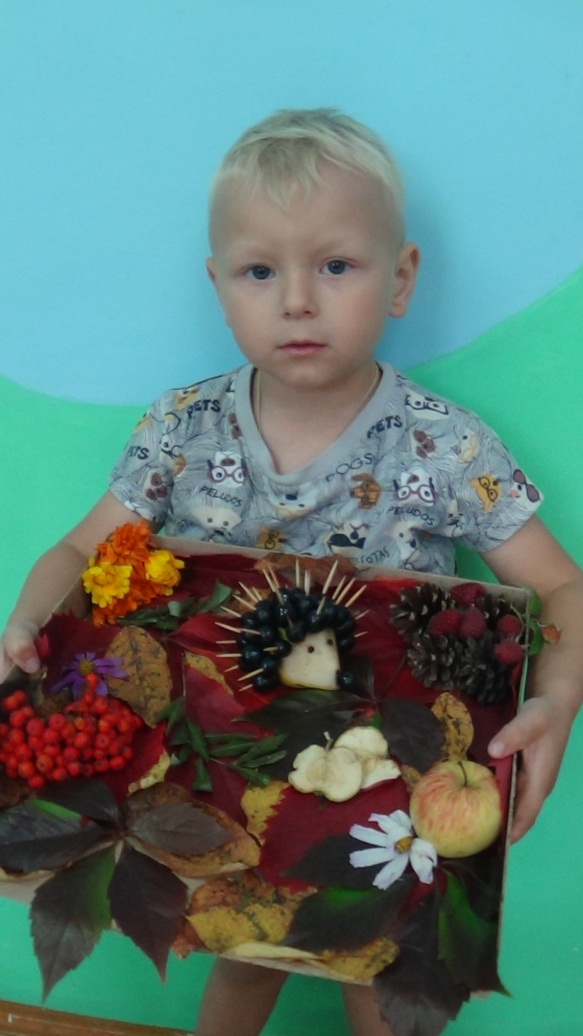 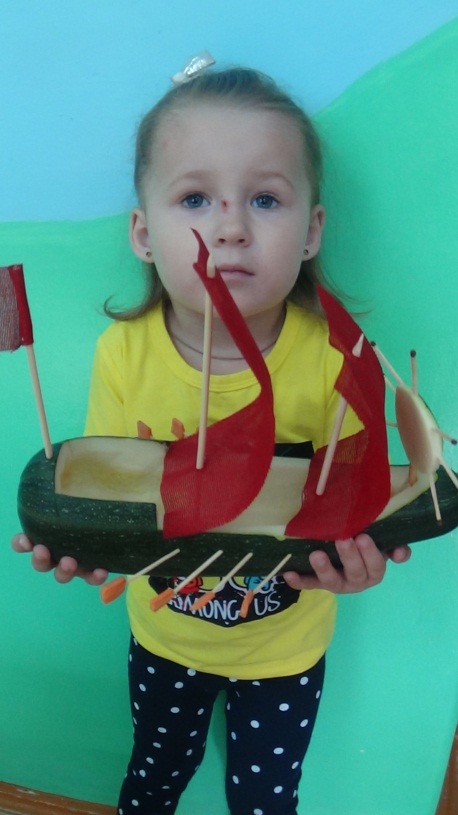 30 сентября состоялось подведение итогов. 1 место поделили между собой Стебелькова Дарина и Вавилова София: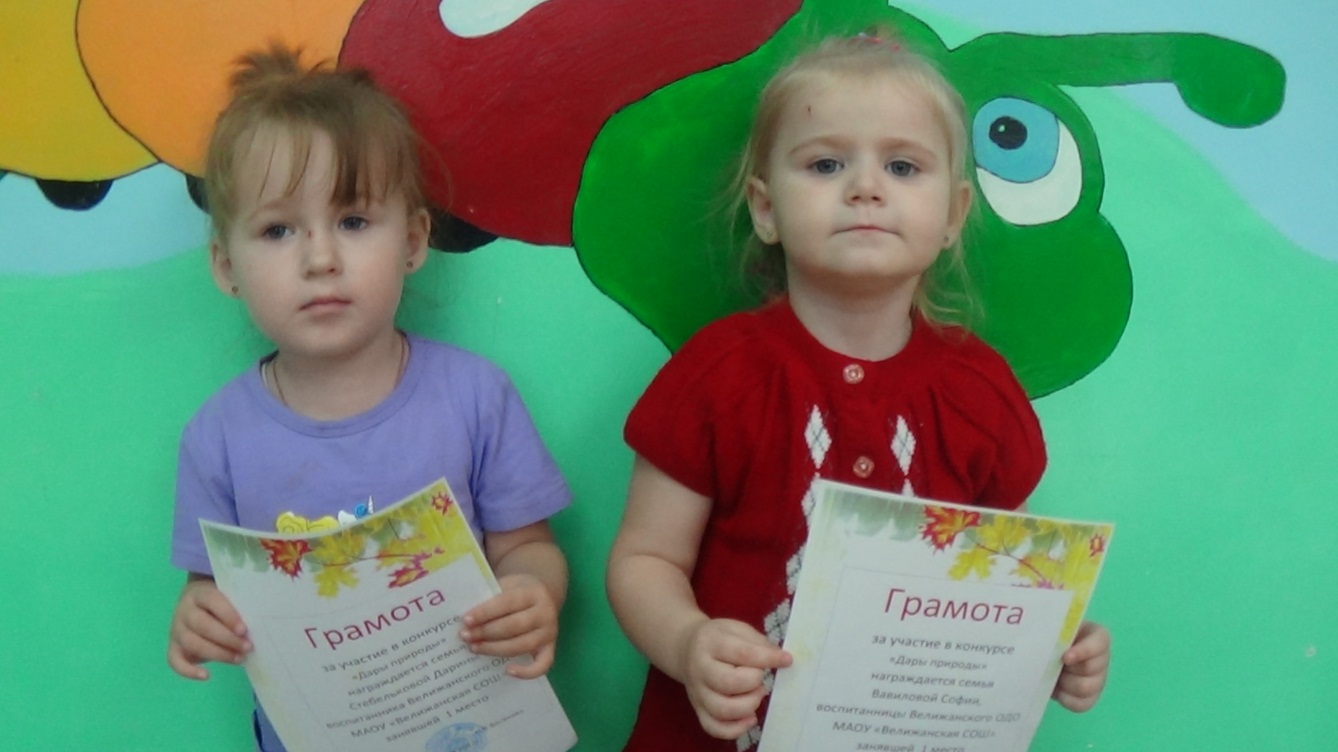   2 место присудили – Шебуняевой Валерии, Кравченко Кире, Русакову Данилу, Тимофееву Грише, Пестову Никите,-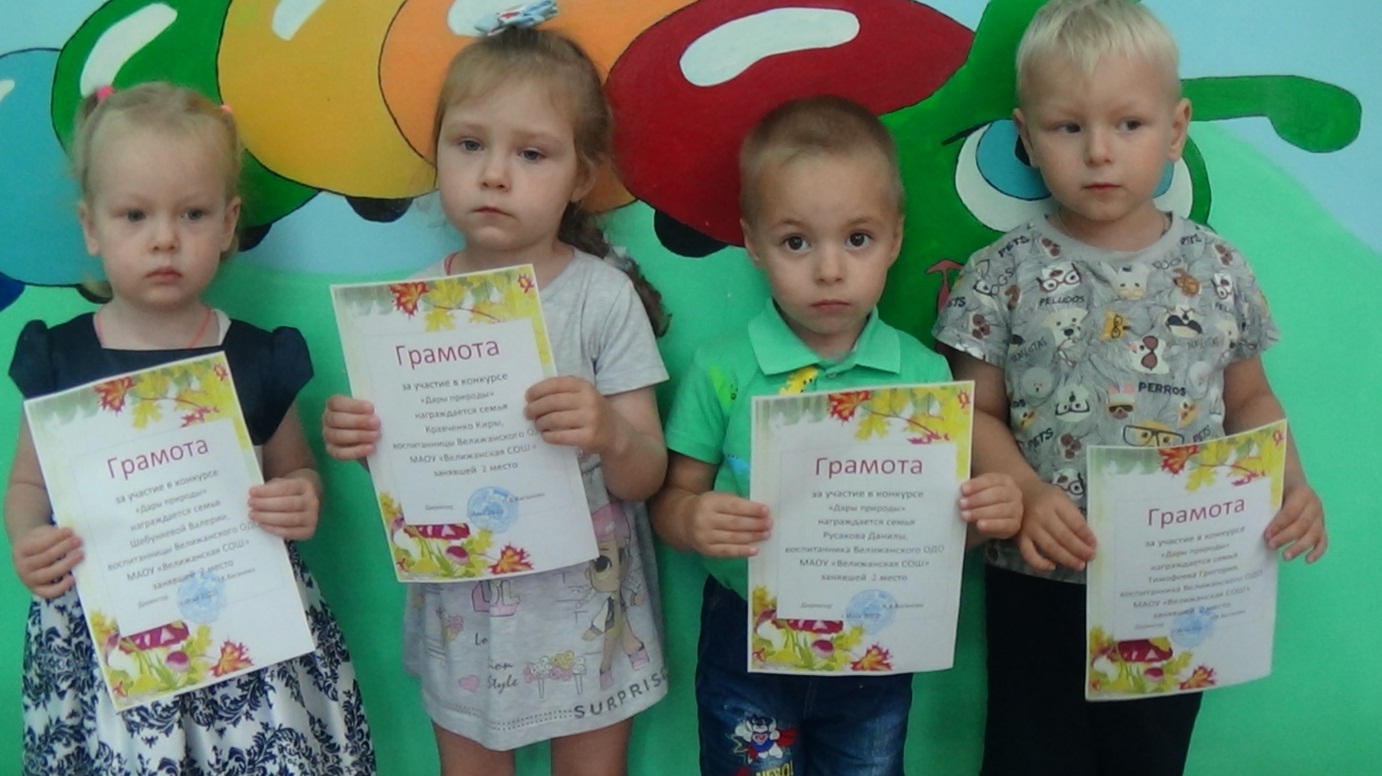  За 3 место  наградили Носорева Максима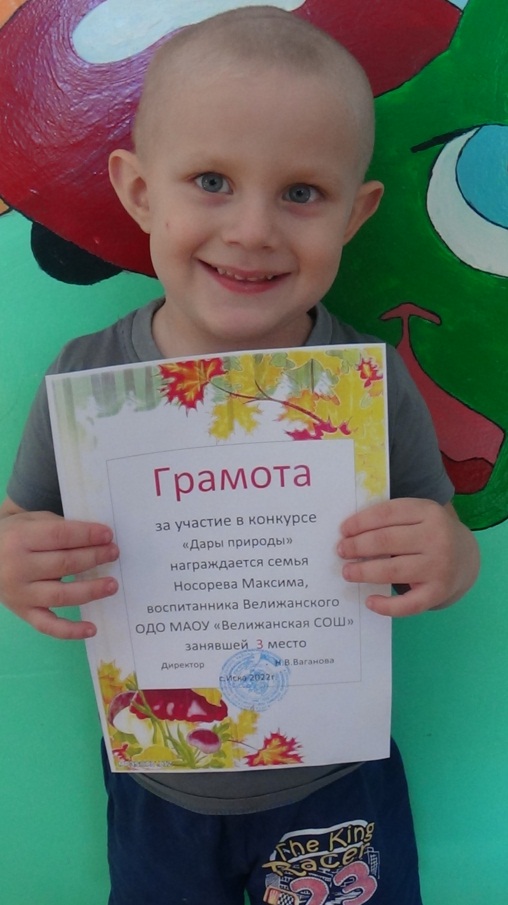 Воспитатель  Гекало Н.В.